APPROVEDThe Place at Corkscrew, The Place HOA Master Association, Inc.Organizational Board of Directors Meeting MinutesWhen: 07/08/2022 4:00PMWhere: Barefoot Bar & Grill, 19921 Beechcrest Place, Estero, Florida 33928Board of DirectorsEileen Barrett (P) Term expires 2024 – In person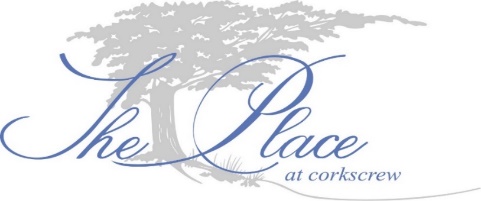 Tom Butler (VP) Term expires 2024 – In personEd Casey (T) Term expires 2024 – via phoneNick Correll (S) Term expires 2023 – In personGary Helwig (D) Term expires 2023 – In person Call to order. The meeting was called to order at 4:00PM.Proof of Notice. Notice was posted in accordance with F.S. 720. Election of Officers. Approval of Bank Signers.Discussion and appointment of committees. The Board of Directors discussed the formation of committees. ARC committee will be handled by Directors of the Board until the ARC is formed. Manger is to blast out to the community the request for volunteers. Discussion: Subcommittee recommendations. This matter is tabled. Reports will be provided once collected. The manger will forward reports to the Board of Directors. Discussion: Bar License/Signature Cards/ Board Certification Forms. No action currently.Membership communication. The Board of Directors discussed how the Board may communicate better with the membership. No action currently. Discussion: define our principles of governance. The Board of Directors discussed the way to govern. No action currently.Discussion: meeting with Pulte, Sunnygrove and Allied Security. The Board of Directors discussed the suggestion to ask the vendors to meet informally with Board. No action currently.HOA website. This matter is tabled.Next BoD meeting. Next scheduled meeting is July 26, 2022 4PM at the Barefoot Bar and Grill. Adjournment. Respectfully submitted,Ron Czarnik, LCAMFor the Board of Directors 